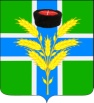 АДМИНИСТРАЦИЯЧЕБУРГОЛЬСКОГО СЕЛЬСКОГО ПОСЕЛЕНИЯ КРАСНОАРМЕЙСКОГО РАЙОНАПРОЕКТ ПОСТАНОВЛЕНИЕ«  »                          202  г.                                                                                                 № станица ЧебургольскаяОб утверждении  Порядка предоставления субсидий юридическим лицам (за исключением субсидий муниципальным учреждениям), индивидуальным предпринимателям из бюджета Чебургольского сельского поселения Красноармейского района на финансовое обеспечение затрат, связанных с выполнением работ, оказанием услуг по ремонту систем водоснабжения в границах поселенияВ соответствии с требованиями статьи 78 Бюджетного кодекса Российской Федерации, постановления Правительства  Российской Федерации  от 06 сентября 2016 года № 887 «Об общих требованиях к нормативным правовым актам, муниципальным правовым актам, регулирующим предоставление субсидий юридическим лицам (за исключением субсидий государственным (муниципальным) учреждениям), индивидуальным предпринимателям, а так же физическим лицам - производителям товаров, работ, услуг», пункта 4 части 1 статьи 14 Федерального закона от 6 октября 2003 года   № 131 «Об общих принципах организации местного самоуправления в Российской Федерации», Уставом Чебургольского сельского поселения Красноармейского района,  п о с т а н о в л я ю: 	1. Утвердить  Порядок предоставления субсидий юридическим лицам (за исключением субсидий муниципальным учреждениям), индивидуальным предпринимателям из бюджета Чебургольского сельского поселения Красноармейского района на финансовое обеспечение затрат, связанных с выполнением работ, оказанием услуг по ремонту систем водоснабжения в границах поселения (приложение).2. Признать утратившим силу постановление администрации Чебургольского сельского поселения Красноармейского района от 25 марта 2019 года № 39 «Об утверждении Порядка предоставления субсидий юридическим лицам (за исключением субсидий муниципальным учреждениям), индивидуальным предпринимателям из бюджета Чебургольского сельского поселения Красноармейского района на финансовое обеспечение затрат, связанных с выполнением работ, оказанием услуг по ремонту систем водоснабжения в границах поселения».3. Специалисту первой категории общего отдела администрации Чебургольского сельского поселения Красноармейского района Е.М. Турлюн обеспечить размещение (опубликование) настоящего постановления на официальном сайте администрации в информационно - телекоммуникационной сети "Интернет" http:/ www admpos.ru, обнародовать настоящее постановление в установленном законе порядке.4. Контроль за выполнением настоящего постановления оставляю за собой.5. Постановление вступает в силу со дня его официального обнародования.ГлаваЧебургольского сельского поселенияКрасноармейского района                                                                С.А.ПономареваПРИЛОЖЕНИЕ УТВЕРЖДЕНпостановлением администрацииЧебургольского сельского поселенияКрасноармейский районот_______________ №______Порядокпредоставления в 2020 году субсидий юридическим лицам(за исключением субсидий муниципальным учреждениям), индивидуальным предпринимателям, физическим лицам из бюджета Чебургольского сельского поселения Красноармейского района на финансовое обеспечение затрат, связанных с выполнением работ, оказанием услуг по ремонту систем водоснабжения в границах поселения1. Общие положения о предоставлении субсидий1.1. Настоящий Порядок предоставления субсидий юридическим лицам (за исключением субсидий муниципальным учреждениям), индивидуальным предпринимателям, физическим лицам – производителям товаров, работ, услуг из бюджета Чебургольского сельского поселения Красноармейского района на финансовое обеспечение затрат, связанных с выполнением работ, оказанием услуг по ремонту систем водоснабжения в границах поселения (далее - Порядок), разработан в соответствии с требованиями статьи 78 Бюджетного кодекса Российской Федерации, постановления Правительства Российской Федерации от 6 сентября 2016 года № 887 «Об общих требованиях к нормативным правовым актам, муниципальным правовым актам, регулирующим предоставление субсидий юридическим лицам (за исключением субсидий государственным (муниципальным) учреждениям), индивидуальным предпринимателям, а также физическим лицам - производителям товаров, работ, услуг», пункта 4 части 1 статьи 14 Федерального закона от 6 октября 2003 года № 131 «Об общих принципах организации местного самоуправления в Российской Федерации» и устанавливает цели, условия и порядок предоставления субсидий юридическим лицам (за исключением субсидий муниципальным учреждениям), индивидуальным предпринимателям, физическим лицам – производителям товаров, работ, услуг из бюджета Чебургольского сельского поселения Красноармейского района, категории и (или) критерии отбора получателей субсидий, требования к отчетности, требования об осуществлении контроля за соблюдением целей, условий и порядка предоставления субсидий и ответственности за их нарушение, порядок возврата субсидий в случае нарушения условий их предоставления, установленных настоящим Порядком.1.2. В целях применения настоящего Порядка используются следующее понятие:получатель (претендент, заявитель) субсидии - юридическое лицо (за исключением муниципальных учреждений), индивидуальный предприниматель, физическое лицо – производитель товаров, работ, услуг, подавшее заявление на получение субсидии.1.3. Целью предоставления субсидий является оказание поддержки юридическим лицам (за исключением муниципальных учреждений), индивидуальным предпринимателям, физическим лицам – производителям товаров, работ, услуг, осуществляющим деятельность по обеспечению водоснабжения объектов жилищного фонда, социального назначения и муниципальных учреждений, имеющих право на выполнение работ по ремонту систем водоснабжения, на финансовое обеспечение затрат, связанных с выполнением работ, оказанием услуг по ремонту систем водоснабжения в границах поселения. При предоставлении субсидий в целях реализации национального или регионального проекта в нормативном правовом акте указываются цели предоставления субсидий с указанием наименования национального проекта (программы) или регионального проекта, обеспечивающего достижение целей, показателей и результатов федерального проекта, либо государственной (муниципальной) программы.Субсидия направляется на обеспечение следующих видов затрат: приобретение оборудования, товарно-материальных ценностей, включая материалы, комплектующие, инструменты, необходимые для проведения работ (услуг) и (или) затраты по оплате расходов на топливно-энергетические ресурсы.Субсидии из бюджета Чебургольского сельского поселения Красноармейского района предоставляются юридическим лицам (за исключением субсидий муниципальным учреждениям), индивидуальным предпринимателям, физическим лицам – производителям товаров, работ, услуг на безвозмездной и безвозвратной основе в целях финансового обеспечения затрат на выполнение работ, оказанием услуг по ремонту систем водоснабжения, предусмотренных муниципальными программами поселения и имеют целевое назначение.В случае если для достижения целей предоставления субсидии в правовом акте предусматривается последующее предоставление получателем субсидии средств иным лицам (за исключением средств, предоставляемых в целях реализации решений Президента Российской Федерации, исполнения контрактов (договоров) на поставку товаров, выполнение работ, оказание услуг), в том числе в качестве вклада в уставный (складочный) капитал юридического лица, гранта, в правовой акт включаются положения о включении в соглашение условий об установлении категорий и (или) критериев отбора получателей и показателей результативности, а также об определении порядка представления отчетности о достижении таких показателей.1.4. Главным распорядителем как получателем бюджетных средств Чебургольского сельского поселения Красноармейского района, осуществляющим полномочия по предоставлению субсидий в пределах бюджетных ассигнований, предусмотренных в бюджете Чебургольского сельского поселения Красноармейского района на 2020 год, и лимитов бюджетных обязательств, утвержденных в установленном порядке, является администрация Чебургольского сельского поселения Красноармейского района (далее – Администрация, Уполномоченный орган).1.5. Отбор получателей субсидий осуществляется по следующим критериям:1) осуществление претендентом деятельности на территории Чебургольского сельского поселения Красноармейский район; 2) соответствие сферы деятельности претендента видам деятельности, определенным решением о бюджете Чебургольского сельского поселения Красноармейского района на очередной финансовый год;3) отсутствие процедуры реорганизации, ликвидации в отношении претендента, отсутствие решений арбитражных судов о признании претендента несостоятельным (банкротом) или об открытии конкурсного производства;4) актуальность и социальная значимость производства товаров, выполнения работ, оказания услуг;5) отсутствие фактов нецелевого использования претендентом предоставленных ранее субсидий из бюджета Чебургольского сельского поселения Красноармейского района. Дополнительными критериями отбора претендентов, имеющих право на получение субсидий из бюджета поселения, при прочих равных условиях являются:1) срок осуществления деятельности претендента с момента государственной регистрации деятельности в сфере жилищно-коммунального хозяйства;2) динамика количества обслуживаемых объектов водоснабжения за последние 3 года (проценты), предшествующих дню подачи заявления;3) количество (объём) отремонтированных систем водоснабжения за год, предшествующий дню подачи заявления.1.6. Отбор получателей субсидий осуществляется в соответствии требованиями раздела 2 настоящего Порядка.2. Условия и порядок предоставления субсидий2.1. Субсидии предоставляются юридическим лицам (за исключением муниципальных учреждений), индивидуальным предпринимателям, физическим лицам - производителям товаров, работ, услуг по результатам отбора в целях финансового обеспечения затрат, связанных с выполнением работ (оказанием услуг) по ремонту систем водоснабжения на территории Чебургольского сельского поселения Красноармейского района, в пределах лимитов бюджетных обязательств и предельных объёмов финансирования, доведенных Администрации, как главному распорядителю бюджетных средств по соответствующему разделу, подразделу, целевой статье и виду расходов бюджетной классификации.2.2. Уполномоченный орган размещает на своем официальном сайте в информационно-телекоммуникационной сети «Интернет» информацию о начале, сроках и месте приема документов на получение субсидий (определяются распоряжением Администрации), перечне представляемых документов, требованиях к претендентам на получение поддержки в виде субсидий, правилах проведения и результатах отбора.2.3. Для получения субсидий претенденты представляют в Администрацию на имя главы Чебургольского сельского поселения Красноармейского района заявление в свободной форме на предоставление субсидии с приложением к нему следующих документов:2.3.1. уставные (учредительные) документы или их копии, заверенные руководителем или копию документа, удостоверяющего личность (для индивидуальных предпринимателей);2.3.2. копию свидетельства о государственной регистрации юридического лица либо копию свидетельства о государственной регистрации физического лица в качестве индивидуального предпринимателя;2.3.3. выписку из ЕГРЮЛ или выписку из ЕГРИП;2.3.4. документ, подтверждающий назначение на должность руководителя и главного бухгалтера;2.3.5. справка-расчет на предоставление субсидий (включающий калькуляцию, расчеты о стоимости работ, услуг и т.д., предусматривающие объём затрат в соответствии с суммой субсидии, указанной в заявлении о предоставлении субсидии);2.3.6. гарантийное письмо заявителя об отсутствии в его отношении процедур реорганизации, ликвидации, банкротства, приостановления деятельности, наложения ареста или обращения взыскания на имущество;2.3.7. бухгалтерский баланс, составленный на последнюю отчетную дату;2.3.8. письменное согласие на осуществление Уполномоченным органом, а также органами муниципального финансового контроля Чебургольского сельского поселения Красноармейского района обязательных проверок соблюдения целей, условий и порядка предоставления субсидии и соблюдение запрета приобретения за счет полученных их бюджета поселения средств иностранной валюты, за исключением операций, осуществляемых в соответствии с валютным законодательством Российской Федерации при закупке (поставке) высокотехнологичного импортного оборудования, сырья и комплектующих изделий, а также связанных с достижением целей предоставления этих средств иных операций, определенных настоящим Порядком;2.3.9. иные дополнительные документы, подтверждающие соответствие претендента критериям отбора, установленным пунктом 1.5 настоящего Порядка. 2.4. Заявление, представленное на отбор получателей субсидии позже даты и времени окончания приема заявлений, указанных в извещении о проведении отбора, к рассмотрению не принимается.2.5. Заявитель вправе представить дополнительные документы не позднее дня окончания приема заявлений о предоставлении субсидий.2.6. Ответственность за достоверность сведений и подлинность представленных в соответствии с пунктом 2.3 настоящего Порядка документов несет претендент.2.7. Копии представленных к рассмотрению документов заверяются подписью руководителя юридического лица, индивидуального предпринимателя и печатью (при наличии) юридического лица, индивидуального предпринимателя.2.8. Уполномоченный орган проводит отбор получателей субсидий в следующем порядке:2.8.1. осуществляет прием представленных документов, регистрирует заявления о предоставлении субсидий в день поступления;2.8.2. в течение 10 рабочих дней со дня окончания приема заявлений рассматривает заявления и приложенные документы к нему на соответствие установленным требованиям согласно настоящему Порядку;2.8.3. по окончании рассмотрения документов в течение 3 рабочих дней принимает решение о предоставлении субсидии или об отказе в предоставлении субсидии заявителю, на основании которого в течение 3 рабочих дней со дня его подписания Администрацией принимает постановление об утверждении перечня получателей субсидии и размещает указанное постановление на своем официальном сайте в информационно-телекоммуникационной сети «Интернет».2.9. Получателем субсидии признаётся заявитель, соответствующий категориям, критериям отбора и условиям предоставления субсидий, указанных в пунктах 1.5 и 2.3 настоящего Порядка.2.10. Основаниями для отказа в предоставлении субсидий являются:несоответствие представленных претендентом на получение субсидии документов требованиям, определенным пунктами 1.5 и 2.3 настоящего Порядка или непредставление (представление не в полном объёме) указанных документов;недостоверность представленной претендентом на получение субсидии информации.2.11. Администрация в течение 3 рабочих дней со дня подписания постановления об определении перечня получателей субсидии уведомляют всех претендентов на поддержку в виде субсидий о результатах отбора в письменной форме посредством направления писем заказным почтовым отправлением с уведомлением о вручении и (или) посредством направления по адресу электронной почты юридического лица, индивидуального предпринимателя, физического лица - производителя товаров, работ, услуг, указанного в заявлении.Расчет размера субсидий определяется по формуле:Сі = (Ф*Хі) / ∑Хі, где:Сі– размер субсидии, тыс.руб.;Ф – объём предусмотренного финансирования из бюджета Чебургольского сельского поселения Красноармейского района, тыс.руб.;Хі – стоимость оборудования, товарно-материальных ценностей, включая материалы, комплектующие, инструменты, необходимых для проведения ремонта систем водоснабжения і получателя субсидий, тыс.руб.;∑Хі – общая суммарная стоимость оборудования, товарно-материальных ценностей, включая материалы, комплектующие, инструменты, необходимых для проведения ремонта систем водоснабжения получателей субсидий, тыс.руб.;Размер субсидии не должен превышать 100% от общего объёма затрат по приобретению оборудования, товарно-материальных ценностей, комплектующих, инструментов, необходимых для проведения ремонта систем водоснабжения, указанного в заявлении о предоставлении субсидии.2.13. Уполномоченный орган в течение 5 рабочих дней с момента утверждения перечня получателей субсидии заключает с ними соглашения (договоры) о предоставлении субсидий из бюджета Чебургольского сельского поселения Красноармейского района (далее - Соглашение), в соответствии с типовой формой (приложение).2.14. Требования, которым должны соответствовать получатели субсидий на первое число месяца, предшествующего месяцу, в котором планируется заключение Соглашения:получатели субсидий – юридические лица не должны находиться в процессе реорганизации, ликвидации, в отношении их не введена процедура банкротства, деятельность получателя субсидии не приостановлена в порядке, предусмотренном законодательством Российской Федерации;получатели субсидий не должны являться иностранными юридическими лицами, в уставном (складочном) капитале которых доля участия иностранных юридических лиц, местом регистрации которых является государство или территория, включенные в утверждаемый Министерством финансов Российской Федерации перечень государств и территорий, предоставляющих льготный налоговый режим налогообложения и (или) не предусматривающих раскрытия и предоставления информации при проведении финансовых операций (офшорные зоны) в отношении таких юридических лиц, в совокупности превышает 50 процентов;получатели субсидий не должны получать средства бюджета Чебургольского сельского поселения Красноармейского района в соответствии с иными муниципальными правовыми актами на цели, указанные в пункте 1.3 настоящего Порядка.2.15. В целях проверки соответствия заявителя требованиям, указанным в пунктах 1.5, 2.3 и 2.14 настоящего Порядка, Уполномоченный орган может запрашивать информацию в порядке межведомственного информационного взаимодействия. Межведомственный запрос о предоставлении информации (документов) осуществляется в соответствии с требованиями Федерального закона от27 июля 2010 года № 210-ФЗ «Об организации предоставления государственных и муниципальных услуг» и постановления Правительства Российской Федерации от 8 сентября 2010 года № 697 «О единой системе межведомственного электронного взаимодействия».2.16. Показателем результативности предоставления субсидии является увеличение объёмов отремонтированных систем водоснабжения на территории Чебургольского сельского поселения Красноармейского района по отношению к аналогичному периоду предыдущего года на ежеквартальной основе, что является одним из условий Cоглашения.Показатель результативности определяется по формуле:I = Vтек/ Vбаз, гдеVтек – объём (протяженность) систем водоснабжения, подлежащих ремонту, в период в котором предоставлена субсидия (м);Vбаз – объём (протяженность) отремонтированных систем водоснабжения за аналогичный период предыдущего года (м).Показатель результативности предоставления субсидии должен быть больше единицы.2.17. Администрация не позднее десятого рабочего дня после принятия решения о предоставлении субсидии производит перечисление субсидии со своего лицевого счета на расчетный счет получателя субсидии, открытый им в учреждениях Центрального банка РФ или кредитных организациях.3. Требования к отчётности3.1. Получатель субсидии ежемесячно в срок до 10 числа месяца, следующего за отчетным периодом, представляет отчет о фактическом расходовании субсидии, заверенный руководителем и главным бухгалтером, скрепленный печатью (при наличии). Одновременно с отчетом получатель субсидии предоставляет документы, подтверждающие расходы на приобретение оборудования, материалов, комплектующих и т.п. 3.2. Получатель субсидии представляет годовой отчет в срок до 31 января года, следующим за отчетным годом о достижении показателя результативности предоставления субсидии, заверенный руководителем и главным бухгалтером, скрепленный печатью (при наличии).3.3 Сроки предоставления получателями отчетности, указанной в пунктах 3.1 и 3.2 настоящего Порядка устанавливаются Соглашением. 4. Требования об осуществлении контроля за соблюдением условий,целей и порядка предоставления субсидий и ответственности за ихнарушение4.1. Администрация и орган муниципального финансового контроля Чебургольского сельского поселения Красноармейского района проводят обязательную проверку соблюдения получателем субсидии условий, целей и порядка предоставления субсидии получателями субсидий4.2. Администрацией проводится оценка эффективности использования субсидии на предмет достижения значений показателя результативности предоставления субсидии, установленные Соглашением.4.3. В случае не достижения значений показателя результативности предоставления субсидии Администрация направляет в адрес получателя субсидии уведомление с предложением о добровольном возврате средств в полном объёме, при этом срок для возврата составляет один месяц со дня получения данного уведомления получателем субсидии.4.4. В случае выявления по фактам проверок Администрации и органа муниципального финансового контроля Чебургольского сельского поселения Красноармейского района нарушений условий предоставления субсидии Уполномоченный орган направляет в адрес получателя субсидии уведомление с предложением о добровольном возврате средств в полном объёме, при этом срок для возврата составляет один месяц со дня получения данного уведомления получателем субсидии.4.5. Возврат предоставленных субсидий производится получателем в добровольном порядке, а в случае отказа от добровольного возврата указанной в уведомлении суммы субсидии или возврата её не в полном объёме - в судебном порядке в соответствии с законодательством Российской Федерации.4.6. Остатки субсидий, не использованные получателем субсидии в отчетном финансовом году, в случаях, предусмотренных Соглашением, а также в случае отсутствия решения Уполномоченного органа, принятого по согласованию с финансовым органом Чебургольского сельского поселения Красноармейского района, о наличии потребности в указанных средствах, подлежат возврату в бюджет Чебургольского сельского поселения Красноармейского района, на основании письменного требования Уполномоченного органа о возврате остатков субсидий.4.7. В случае наличия остатков субсидий, не использованных в отчетном финансовом году, Уполномоченный орган в течение 10 рабочих дней со дня их установления направляет получателю субсидии требование о возврате остатков субсидий. 4.8. Возврат остатков субсидий, не использованных в отчетном финансовом году, производится получателем субсидий в добровольном порядке в течение 10 рабочих дней со дня получения требования о возврате субсидий.4.9. В случае не возврата остатков субсидий, не использованных в отчетном финансовом году в установленный пунктом 4.8 настоящего Порядка срок, остатки неиспользованных субсидий взыскиваются в судебном порядке в соответствии с законодательством Российской Федерации.Глава Чебургольского сельского поселенияКрасноармейского района			          		               С.А.ПономареваПриложениек Порядку предоставлениясубсидий юридическим лицам(за исключением субсидиймуниципальным учреждениям),индивидуальным предпринимателям, физическим лицам – производителям товаров, работ, услуг из бюджета Чебургольского сельского поселения Красноармейского района на финансовое обеспечение затрат, связанных с выполнением работ, оказанием услуг по ремонту систем водоснабжения в границах поселенияТиповая форма соглашения (договора) о предоставлении избюджета Чебургольского сельского поселения Красноармейского района субсидии юридическому лицу (за исключением субсидий муниципальному учреждению), индивидуальному предпринимателю,физическому лицу - производителю товаров, работ, услуг на финансовое обеспечение затрат, связанных с выполнением работ, оказанием услуг по ремонту систем водоснабжения в границах поселенияг. ___________________________________(место заключения соглашения (договора)"__"__________________________ 20__ г.       № __________________________(дата заключения соглашения (договора)       (номер соглашения (договора)____________________________________________________________________,(наименование главного распорядителя средств бюджета ( ) сельского поселения)именуемый в дальнейшем________________________________________, в лице __________________________________________________________________(должность, ф.и.о. уполномоченного лица) __________________________________________________________________,действующего на основании ___________________________________________,(наименование и реквизиты документа, устанавливающего полномочия лица на подписание Соглашения) и___________________________________________________________________,(наименование юридического лица, фамилия, имя, отчество (при наличии)индивидуального предпринимателя или физического лица – производителя товаров, работ, услуг)именуемый в дальнейшем "Получатель", в лице ____________________________________________________________________________________________,(наименование должности, а также фамилия, имя, отчество (при наличии)лица, представляющего Получателя, или уполномоченного им лица, фамилия, имя, отчество (при наличии) индивидуального предпринимателя или физического лица - производителя товаров, работ, услуг)действующего на основании _______________________________________________________________________________________________________________,реквизиты устава юридического лица, свидетельства о государственной регистрации индивидуального предпринимателя, доверенности)далее именуемые "Стороны", в соответствии с Бюджетным кодексом Российской Федерации  (Собрание  законодательства  Российской Федерации, 1995, № 31, ст. 3823; 2016, № 27, ст. 4279), __________________________________________________________________________________________________________, (наименование правил (порядка) предоставления субсидии из бюджета ( ) сельского поселения Получателю)утвержденными(ым) постановлением ____________________________________(далее - Правила предоставления субсидии), заключили настоящее Соглашение о нижеследующем.I. Предмет Соглашения     1.1. Предметом настоящего  Соглашения  является  предоставление   изБюджета сельского поселения в 20__ году / 20__ - 20__ годах(3) субсидии:     1.1.1. В целях финансового обеспечения затрат Получателя,  связанныхс __________________________________________________ (далее - Субсидия);   (производством (реализацией) товаров, выполнением работ, оказанием услуг)II. Финансовое обеспечение предоставления Субсидии     2.1. Субсидия предоставляется  в  соответствии с лимитами  бюджетных обязательств, доведенными получателю средств бюджета сельского поселения, по кодам  классификации  расходов  бюджетов Российской Федерации (далее - коды БК) на  цели,  указанные  в  разделе и настоящего Соглашения, в следующем размере:     в 20__ году ________(______________) рублей - по коду БК___________  (сумма прописью)                     (код БК)             III. Условия и порядок предоставления Субсидии     3.1. Субсидия   предоставляется   в   соответствии    с    Порядкомпредоставления субсидии:     3.1.1. При представлении ___________________________ в ________________________________:                   (Получателем)     3.1.1.1. В срок до "__"__________ 20__ г. документов, подтверждающихнаправление средства,  полученные  Получателем, за исключением средств, предоставленных  из  бюджетов  бюджетной  системы Российской Федерации), в размере не менее общего объема Субсидии на цели, указанные в разделе I настоящего Соглашения;       3.2. Перечисление Субсидии осуществляется в соответствии с бюджетным законодательством Российской Федерации:     3.2.2. На счет Получателя, открытый в ________________________:(наименование учреждения Центрального банка Российской Федерации или кредитной организации)     3.2.2.2. В соответствии  с  планом-графиком  перечисления  Субсидии, установленном в приложении № ____  к настоящему  Соглашению,  являющемусянеотъемлемой частью настоящего Соглашения.IV. Взаимодействие Сторон     4.1. ____________________________________________________ обязуется:(наименование главного распорядителя средств бюджета ( ) сельского поселения)     4.1.1. Обеспечить  предоставление Субсидии в соответствии с разделом III настоящего Соглашения;     4.1.2. Осуществлять проверку представляемых _________________________                                                                                                         (Получателем)документов, указанных в пунктах _______________________ настоящего Соглашения, в  том числе  на  соответствие  их  Порядка  предоставления субсидии, в течение _____ рабочих дней со дня их получения от ___________________________;(Получателя)     4.1.3. Утверждать сведения  о  направлениях   расходования   целевых средств на _____ год по форме, установленной бюджетным  законодательствомРоссийской Федерации (далее - Сведения),  Сведения  с  учетом   внесенных изменений не позднее ____ рабочего  дня  со   дня   получения   указанных документов  от  Получателя  в  соответствии  с  пунктом 4.3.3  настоящего Соглашения;     4.1.4. Обеспечивать   перечисление   Субсидии  на  счет  Получателя, указанный в разделе VIII настоящего Соглашения, в соответствии  с пунктом 3.2 настоящего Соглашения;     4.1.5. Устанавливать:     4.1.5.1. Показатели результативности в приложении №____ к настоящемуСоглашению, являющемуся неотъемлемой частью настоящего Соглашения;      4.1.6. Осуществлять   оценку  достижения   Получателем   показателей результативности и (или)  иных   показателей,   установленных   Правилами предоставления субсидии или ____________________________ в соответствии с(наименование главного распорядителя средств бюджета ( ) сельского поселения)пунктом 4.1.5 настоящего Соглашения на основании:     4.1.6.1. Отчета(ов)    о    достижении     значений      показателей результативности по форме, установленной в приложении №___ к   настоящему Соглашению, являющейся  неотъемлемой  частью  настоящего  Соглашения, представленного(ых)  в   соответствии   с   пунктом 4.3.10.2   настоящего Соглашения;     4.1.6.2. ______________________________________________________;     4.1.7. Осуществлять  контроль  за  соблюдением  Получателем порядка, целей и условий   предоставления    Субсидии,   установленных   Правилами предоставления   субсидии   и   настоящим  Соглашением,  путем проведения плановых и (или) внеплановых проверок:     4.1.7.1. По месту нахождения __________________________на основании:(наименование главного распорядителя средств бюджета ( ) сельского поселения)     4.1.7.1.1. Отчета(ов) о расходах Получателя, источником  финансового обеспечения которых является   Субсидия,   по   форме   установленной   в приложении №___ к  настоящему  Соглашению,  являющейся   неотъемлемой частью настоящего Соглашения,  представленного(ых)   в   соответствии   с пунктом 4.3.10.1 настоящего Соглашения;     4.1.7.1.2. Иных отчетов:     4.1.7.1.2.1. ______________________________________________________;     4.1.7.1.2.2. ______________________________________________________.     4.1.7.1.3. Иных документов, представленных  Получателем  по  запросу _________________________________________ в соответствии с пунктом (наименование главного распорядителя средств бюджета ( ) сельского поселения) 4.3.11настоящего Соглашения.     4.1.7.2. По месту нахождения   Получателя  путем  документального  и фактического анализа операций,  связанных   с  использованием   Субсидии, произведенных Получателем;     4.1.8. В случае установления _______________________________________                   (наименование главного распорядителя средств бюджета ( ) сельского поселения)или получения от органа государственного финансового контроля  информациио факте(ах) нарушения Получателем порядка, целей и условий предоставленияСубсидии, предусмотренных Правилами предоставления субсидии  и  настоящим Соглашением,   в   том   числе   указания  в  документах,  представленныхПолучателем  в  соответствии  с  настоящим   Соглашением,   недостоверных сведений,   направлять   Получателю  требование  об  обеспечении возврата Субсидии в  федеральный  бюджет  в  размере  и  в  сроки,  определенные в указанном требовании;     4.1.9. В случае, если Получателем не достигнуты значения показателей результативности  и (или)  иных  показателей,   установленных   Правилами предоставления субсидии или _________________________________________                    (наименование главного распорядителя средств бюджета ( ) сельского поселения)в соответствии с пунктом 4.1.5 настоящего Соглашения, применять  штрафныесанкции, рассчитываемые по форме,  установленной  в  приложении  №_____ кнастоящему  Соглашению,   являющейся   неотъемлемой   частью   настоящегоСоглашения, с обязательным уведомлением Получателя в течение ____ рабочихдней с даты принятия указанного решения;     4.1.10. Рассматривать   предложения,   документы и  иную информацию, направленную Получателем, в  том числе  в  соответствии  с  пунктом 4.4.1 настоящего Соглашения, в течение _____ рабочих дней со дня их получения иуведомлять Получателя о принятом решении (при необходимости);     4.1.11. Направлять разъяснения Получателю по вопросам,  связанным  сисполнением настоящего Соглашения, в течение _____ рабочих  дней  со  дняполучения обращения Получателя в соответствии с пунктом 4.4.2  настоящегоСоглашения;     4.1.12. Выполнять иные  обязательства  в  соответствии  с  бюджетным законодательством Российской   Федерации   и   Правилами   предоставления субсидии, в том числе(25):     4.1.12.1. _________________________________________________________;     4.1.12.2. _________________________________________________________.     4.2. __________________________________________________ вправе:       (наименование главного распорядителя средств бюджета ( ) сельского поселения)     4.2.1. Принимать решение об изменении условий настоящего Соглашения, в том числе  на  основании   информации   и   предложений,   направленных ___________________________ в соответствии с пунктом 4.4.1 настоящего Со (Получателем)глашения, включая уменьшение размера Субсидии, а  также  увеличение  размера Субсидии при наличии неиспользованных  лимитов  бюджетных  обязательств,  указанных  в пункте 2.1   настоящего   Соглашения,   и  при   условии   предоставления _________________________________ информации, содержащей  финансово экономическое обоснование данного изменения;     4.2.2. Принимать   в   установленном   бюджетным   законодательством Российской Федерации порядке решение о наличии или отсутствии потребностив направлении в 20__ году  остатка Субсидии,  не  использованного   в 20__ году,  на цели, указанные в разделе I настоящего Соглашения,  не позднее ____ рабочих дней со дня  получения от  __________________________________                                                                                (Получателя)следующих документов, обосновывающих потребность в направлении остатка Субсидии на указанные цели:     4.2.2.1. __________________________________________________________,     4.2.2.2. __________________________________________________________;     4.2.3. Приостанавливать    предоставление    Субсидии    в    случае установления ___________________________________ или получения от органа (наименование главного распорядителя средств бюджета ( ) сельского поселения)государственного финансового контроля информации  о факте(ах)   нарушенияПолучателем   порядка,   целей  и   условий    предоставления   Субсидии, предусмотренных    Правилами    предоставления   субсидии   и   настоящимСоглашением,  в том  числе   указания   в   документах,    представленных Получателем   в   соответствии   с настоящим Соглашением,   недостоверных сведений, до устранения указанных  нарушений  с обязательным уведомлениемПолучателя не позднее ____________ рабочего дня с даты принятия решения оприостановлении;     4.2.4. Запрашивать у Получателя документы и информацию,  необходимыедля осуществления контроля за соблюдением Получателем порядка,  целей   иусловий предоставления Субсидии, установленных  Правилами  предоставления Субсидии  и  настоящим  Соглашением,   в  соответствии   с  пунктом 4.1.7настоящего Соглашения;     4.2.5. Осуществлять   иные   права   в   соответствии   с  бюджетным законодательством  Российской  Федерации   и   Правилами   предоставления субсидии, в том числе:     4.2.5.1. __________________________________________________________;     4.2.5.2. __________________________________________________________.     4.3. Получатель обязуется:     4.3.1. Представлять ___________________________________ документы,(наименование главного распорядителя средств бюджета ( ) сельского поселения)в   соответствии   с   пунктами 3.1.1.1,   3.1.1.2,   3.2.2.3  настоящего Соглашения;     4.3.2. Представить ______________________________________ в срок до(наименование главного распорядителя средств бюджета ( ) сельского поселения)_______________________ документы, установленные пунктом  4.2.2 настоящего Соглашения;     4.3.3. Направлять ____________________________ на утверждение:(наименование главного распорядителя средств бюджета ( ) сельского поселения)          4.3.3.1. Сведения не позднее ________ рабочего дня со дня заключения настоящего Соглашения;     4.3.3.2. Сведения с учетом внесенных изменений не позднее __ рабочих дней со дня внесения в них изменений.     4.3.4. Утверждать с направлением копии ____________________________:(наименование главного распорядителя средств бюджета ( ) сельского поселения)     4.3.4.1. Сведения не позднее ________ рабочего дня со дня заключения настоящего Соглашения;     4.3.4.2. Сведения с учетом внесенных изменений не позднее ___рабочих дней со дня внесения в них изменений.     4.3.5. Открыть в срок до_____ лицевой счет в ________________________; (дата) (наименование территориального органа Федерального казначейства)     4.3.6. Направлять   Субсидию  на  финансовое   обеспечение   затрат, определенных в Сведениях.     4.3.7. Не  приобретать  за  счет  Субсидии  иностранную  валюту,  за исключением операций, определенных в Порядке предоставления субсидии;     4.3.8. Вести     обособленный     аналитический    учет    операций, осуществляемых за счет Субсидии;     4.3.9. Обеспечивать достижение значений показателей результативности и (или) иных показателей, установленных Порядком предоставления субсидии или ____________________________________________ в соответствии с (наименование главного распорядителя средств бюджета ( ) сельского поселения) пунктом4.1.5 настоящего Соглашения;     4.3.10. Представлять ____________________________________________:(наименование главного распорядителя средств бюджета ( ) сельского поселения)          4.3.10.1. Отчет о расходах   Получателя,   источником    финансового обеспечения которых является Субсидия, в соответствии с пунктом 4.1.7.1.1 настоящего Соглашения, не позднее _____ рабочего   дня,   следующего   за отчетным __________________________________;(месяц, квартал, год)     4.3.10.2. Отчет о достижении значений показателей результативности в соответствии с пунктом 4.1.6.1 настоящего Соглашения не позднее _____ рабочего дня, следующего за отчетным __________________________;                                                                      (месяц, квартал, год)     4.3.10.3. Иные отчеты:     4.3.10.3.1. _______________________________________________________;     4.3.10.3.2. _______________________________________________________;     4.3.11. Направлять по запросу ______________________________________(наименование главного распорядителя средств бюджета ( ) сельского поселения) документы и информацию, необходимые   для   осуществления   контроля   за соблюдением  порядка,   целей   и   условий   предоставления Субсидии   в соответствии с пунктом 4.2.4 настоящего Соглашения, в течение ___ рабочих дней со дня получения указанного запроса;     4.3.12. В случае получения от ______________________________________                    (наименование главного распорядителя средств бюджета ( ) сельского поселения) требования в соответствии с пунктом 4.1.8 настоящего Соглашения:     4.3.12.1. Устранять  факт(ы)  нарушения  порядка,  целей  и  условий предоставления Субсидии в сроки, определенные в указанном требовании;     4.3.12.2. Возвращать  в  федеральный  бюджет Субсидию в размере и  в сроки, определенные в указанном требовании;     4.3.13. Возвращать   в   федеральный   бюджет   средства  в размере, определенном по форме в соответствии с приложением №________ к настоящему Соглашению, являющейся неотъемлемой частью   настоящего   Соглашения,   вслучае принятия __________________________________________________                     (наименование главного распорядителя средств бюджета ( ) сельского поселения) решения о применении  к Получателю штрафных санкций в соответствии с  пунктом 4.1.9 настоящего Соглашения, в срок, установленный ________________________________________________________________(наименование главного распорядителя средств бюджета ( ) сельского поселения)в уведомлении о применении штрафных санкций;     4.3.14. Возвращать неиспользованный   остаток   Субсидии   в   доход федерального бюджета в случае отсутствия решения ________________________(наименование главного распорядителя средств бюджета ( ) сельского поселения)о наличии потребности в направлении  не использованного  в  20__ году остатка Субсидии на цели, указанные в разделе I настоящего Соглашения,  в срок до "___"___________ 20__ г.;     4.3.15. Обеспечивать     полноту     и     достоверность   сведений, представляемых  ________________________________________________________(наименование главного распорядителя средств бюджета ( ) сельского поселения)в соответствии с настоящим Соглашением;     4.3.16. Выполнять  иные  обязательства  в  соответствии  с бюджетным законодательством  Российской   Федерации  и   Порядком   предоставления субсидии, в том числе:     4.3.16.1. _________________________________________________________;     4.3.16.2. _________________________________________________________.     4.4. Получатель вправе:     4.4.1. Направлять ________________________________________________(наименование главного распорядителя средств бюджета ( ) сельского поселения) предложения о внесении изменений в настоящее Соглашение, в  том  числе  в случае  установления   необходимости   изменения   размера   Субсидии   с приложением  информации,  содержащей  финансово-экономическое обоснованиеданного изменения;     4.4.2. Обращаться в ________________________________________ в целях(наименование главного распорядителя средств бюджета ( ) сельского поселения)получения разъяснений в связи с исполнением настоящего Соглашения;     4.4.3. Направлять   в   20__ году    неиспользованный   остаток Субсидии,  полученной  в  соответствии  с  настоящим   Соглашением   (при наличии),  на    осуществление   выплат   в   соответствии    с   целями, указанными   в   разделе I настоящего Соглашения,   в   случае   принятия ____________________________________________________________________(наименование главного распорядителя средств бюджета ( ) сельского поселения) соответствующего решения  в  соответствии   с  пунктом 4.2.2   настоящего Соглашения;     4.4.4. Осуществлять   иные   права   в   соответствии   с  бюджетным законодательством  Российской  Федерации   и   Порядком   предоставления субсидии, в том числе:     4.4.4.1. __________________________________________________________;     4.4.4.2. __________________________________________________________.      4.5. Права и обязанности Агента  осуществляются  в   соответствии с Порядком предоставления субсидии(2.1):     4.5.1. Агент обязуется:     4.5.1.1. __________________________________________________________;     4.5.1.2. __________________________________________________________;     4.5.2. Агент вправе:     4.5.2.1. __________________________________________________________;     4.5.2.2. ________________________________________________________.V. Ответственность Сторон     5.1. В  случае  неисполнения  или  ненадлежащего  исполнения   своих обязательств по настоящему Соглашению Стороны  несут  ответственность  в соответствии с законодательством Российской Федерации.     5.2.  Иные  положения  об  ответственности  за      неисполнение или ненадлежащее   исполнение   Сторонами   обязательств   по      настоящему Соглашению:     5.2.1. ____________________________________________________________;     5.2.2. ____________________________________________________________.VI. Иные условия     6.1. Иные условия по настоящему Соглашению:     6.1.1. ____________________________________________________________;     6.1.2. ____________________________________________________________.VII. Заключительные положения     7.1. Споры, возникающие  между  Сторонами  в  связи  с   исполнением настоящего Соглашения, решаются ими, по  возможности,  путем   проведенияпереговоров с оформлением соответствующих протоколов или иных документов. При недостижении согласия споры  между  Сторонами  решаются  в   судебном порядке.     7.2. Настоящее Соглашение вступает в силу  с  даты  его   подписания лицами, имеющими право действовать от имени каждой из Сторон, но не ранее доведения  лимитов  бюджетных  обязательств,  указанных  в     пункте 2.1 настоящего Соглашения, и действует до полного исполнения Сторонами  своих обязательств по настоящему Соглашению.     7.3. Изменение настоящего Соглашения, в том числе в соответствии   с положениями  пункта  4.2.1  настоящего  Соглашения,     осуществляется по соглашению Сторон и оформляется  в  виде  дополнительного    соглашения к настоящему Соглашению по форме в соответствии  с  приложением  №______ кнастоящему  Соглашению,  являющимся  неотъемлемой   частью     настоящегоСоглашения(52).     7.4. Расторжение настоящего Соглашения возможно в случае:     7.4.1. реорганизации(53) или прекращения деятельности Получателя;     7.4.2. нарушения Получателем порядка, целей и условий предоставления Субсидии, установленных Правилами предоставления  субсидии  и   настоящимСоглашением;     7.4.3. ________________________________________________________;     7.5. Расторжение  настоящего  Соглашения  в  одностороннем   порядке возможно  в  случае  недостижения  Получателем  установленных   настоящим Соглашением  показателей   результативности   или   иных     показателей, установленных настоящим Соглашением.     7.6.  Документы  и  иная  информация,  предусмотренные     настоящим Соглашением,    могут    направляться     Сторонами         следующим(ми) способом(ами):     7.6.1   путем   использования   государственной      интегрированной информационной системы управления общественными  финансами   "Электронныйбюджет".     7.6.2. заказным письмом с уведомлением о  вручении  либо   вручением представителем одной Стороны  подлинников  документов,  иной   информациипредставителю другой Стороны;     7.6.3. ________________________________________________________.     7.7. Настоящее Соглашение заключено Сторонами в форме:     7.7.1. электронного  документа  в  государственной   интегрированной информационной системе управления общественными  финансами   "Электронный бюджет" и подписано усиленными квалифицированными электронными  подписями лиц, имеющих право действовать от  имени  каждой  из  Сторон   настоящего Соглашения;     7.7.2. бумажного документа в _____________________________ экземплярах, (двух, трех(2.1)) по одному  экземпляру для каждой из Сторон(60).VIII. Платежные реквизиты Сторон        Получатель                                                       Главный распорядитель